Conferencia Episcopal ArgentinaSubsidio litúrgico para rezar por la vida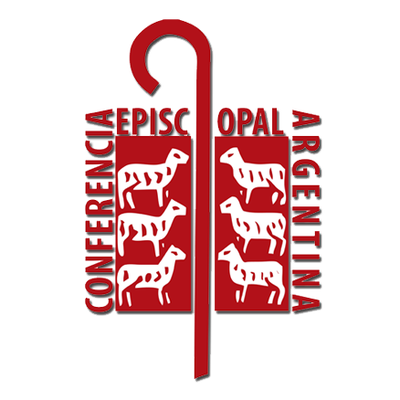 Oración por la vida(Para rezar al final de la misa, desde el domingo de la Ascensión del Señor hasta el domingo de la Solemnidad del Santísimo Cuerpo y Sangre de Cristo).María, 
aurora del mundo nuevo, 
Madre de los vivientes, 
a Ti confiamos la causa de la vida: 
mira, Madre, el número inmenso 
de niños a quienes se impide nacer, 
de pobres a quienes se hace difícil vivir, 
de hombres y mujeres víctimas 
de violencia inhumana, 
de ancianos y enfermos muertos 
a causa de la indiferencia 
o de una presunta piedad. Haz que quienes creemos en tu Hijo 
sepamos anunciar con firmeza y amor 
a los hombres de nuestro tiempo 
el Evangelio de la vida. 
Alcánzanos la gracia de acogerlo 
como don siempre nuevo, 
la alegría de celebrarlo con gratitud 
durante toda nuestra existencia 
y la valentía de testimoniarlo 
con solícita constancia, para construir, 
junto con todos los hombres de buena voluntad, 
la civilización de la verdad y del amor, 
para alabanza y gloria de Dios Creador 
y amante de la vida.Amén.San Juan Pablo II. 25 de marzo de 1995. 